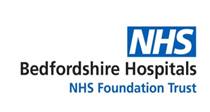 03/11/2022 Dear Requester,FOI 1674Thank you for your Freedom of Information request. Please note, this is a cross-site response for Bedford site and Luton site.You asked:Under the Freedom of Information Act 2000, I would like to request the following data:The number of oral cancer referrals received by hospitals in your Trust between January 2017 and the most recent completed month that is available (most likely July or August 2022).Data presented represents 2 week wait referrals into the Oral maxillo facial service , this includes all referrals internal and external relating to Oral Maxillo conditions which cover an extensive list of conditions.This information is provided for your personal use and is the property of Bedfordshire Hospitals NHS Trust and subject to any existing Intellectual Property and Database Rights. Any commercial application or use of this information may be subject to the provisions of the Re-use of Public Sector Information Regulations 2015 (RPSI). This means that if you wish to re-use the information provided for commercial purposes for any reason you must ask the Trust for permission to do so. Please note that the Trust has a formal internal review and complaints process which is managed by the Information Governance Manager/Data Protection Officer. Should you have any concerns with our response, you can make a formal request for an internal review. Requests for internal review should be submitted within three months of the date of receipt of the response to your original letter, and should be addressed to: dataprotectionofficer@ldh.nhs.uk. This option is available to you for up to three calendar months from the date your response was issued. If you are not satisfied with the Trust review under the Freedom of Information Act 2000 you may apply directly to the Information Commissioners Officer (ICO) for a review of your appeal decision. The ICO can be contacted at: ICO, Wycliffe House, Water Lane, Wilmslow, Cheshire, SK9 5AF www.ico.org.uk Yours sincerely, FOI OfficerBedfordshire Hospitals NHS Foundation Trust Request FOI - 2022-1674TotalThe number of oral cancer referrals received by hospitals in your Trust between January 2017 and the most recent completed month that is available (most likely July or August 2022). I also request this data be presented as monthly figures.2017TotalJan36Feb43Mar45Apr43May61Jun47Jul63Aug50Sep61Oct65Nov63Dec46TOTAL6232018TotalJan45Feb47Mar44Apr53May56Jun81Jul92Aug80Sep71Oct75Nov87Dec60TOTAL7912019TotalJan82Feb77Mar74Apr75May93Jun79Jul74Aug71Sep79Oct52Nov63Dec48TOTAL8672020TotalJan77Feb53Mar53Apr11May18Jun32Jul42Aug41Sep43Oct46Nov48Dec53TOTAL5172021TotalJan51Feb38Mar56Apr74May49Jun74Jul88Aug61Sep57Oct73Nov56Dec54TOTAL7312022TotalJan92Feb62Mar70Apr74May86Jun84Jul103Aug95TOTAL666ALL YEARS TOTAL4195